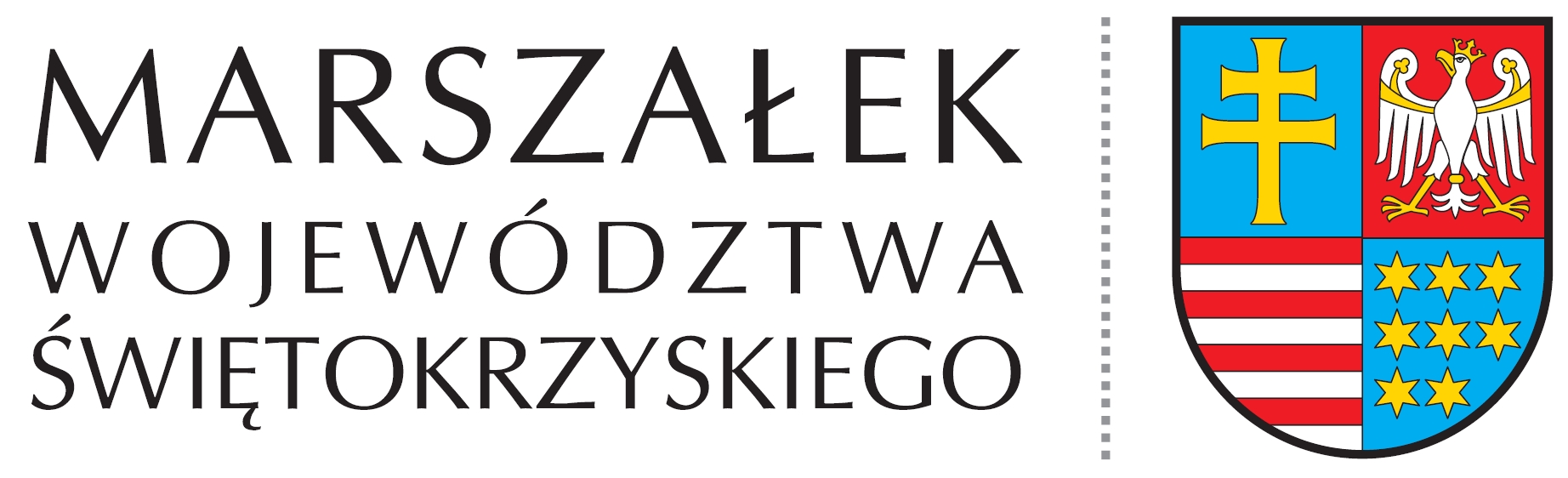 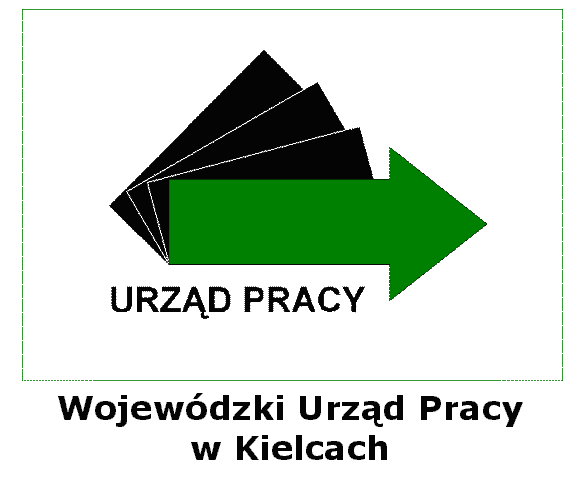 Zgłoszenie kandydatana członka Wojewódzkiej Rady Rynku Pracy w Kielcach na kadencję obejmującą lata 2017 – 2021Imię i nazwisko kandydataAdres i dane kontaktowe kandydataDane organizacji zgłaszającej kandydata*) niepotrzebne skreślOŚWIADCZENIE  (proszę o postawienie znaku X w odpowiednim miejscu)Pieczęć firmowa podmiotu oraz podpis osoby upoważnionej do reprezentowania (zgodnie ze statutem i/lub KRS) i dokonującej niniejszego zgłoszenia (podpis czytelny lub z wykorzystaniem imiennej pieczęci)Data: …………………………..………………..      ………………………………………………………                                     ………………………….……………………………(pieczęć, podpis osoby reprezentującej                                                       pieczęć firmowa organizacji zgłaszającej            organizację zgłaszającą)OŚWIADCZENIE KANDYDATAJa, niżej podpisany(a)………………………………………………..……….……………….. oświadczam, że:wyrażam zgodę na kandydowanie na członka Wojewódzkiej Rady Rynku Pracy, organu opiniodawczo-doradczego Marszałka Województwa Świętokrzyskiego                      w sprawach polityki rynku pracy i czynny udział w pracach Rady w kadencji obejmującej lata 2017-2021;wyrażam zgodę na przetwarzanie moich danych osobowych do celów rekrutacyjnych  i - w przypadku wyboru – do umieszczenia mojego imienia                                i nazwiska oraz nazwy reprezentowanej przeze mnie organizacji, w wykazie członków WRRP, organizacji i dokumentowania przebiegu posiedzeń WRRP,                   oraz publikowania mojego wizerunku w stronach internetowych Wojewódzkiego Urzędu Pracy w Kielcach, Urzędu Marszałkowskiego Województwa Świętokrzyskiego w Kielcach zawierających informacje na temat posiedzeń WRRP;do zgłoszenia załączono opis kariery zawodowej wraz z informacjami potwierdzającymi moje osiągnięcia i doświadczenia w zakresie rynku pracy.Data: ……………………………………….…………………………………………………………………………………………………….                                                              (czytelny podpis kandydata lub podpis i pieczęć imienna)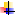 Załącznik do Zgłoszenia kandydata na członka Wojewódzkiej Rady Rynku Pracy w Kielcach na kadencję obejmującą lata 2017 – 2021OPIS KARIERY ZAWODOWEJ KANDYDATA ORAZ INFORMACJE POTWIERDZAJĄCE OSIĄGNIĘCIA  I DOŚWIADCZENIA W ZAKRESIE RYNKU PRACYPani/Pana ……………………………………………………………………………………………………………………………..				         …………………………………………….……………………………….                      (data)				             (czytelny podpis lub podpis i imienna pieczęć)															Adres do korespondencjiAdres e-mailowyNr telefonuNazwa organizacjiNazwa rejestru,                  numer i miejsce zarejestrowaniaAdres organizacjiNr telefonu / nr faxuAdres e-mailowyStrona internetowaZgodnie z art. 23. ust. 4 pkt 2 ustawy z dnia 20 kwietnia 2004 r. o promocji zatrudnienia                                      i instytucjach rynku pracy (j.t. Dz.U. z 2016 r. poz.645 z późn. zm.) - organy i organizacje załączają opisy kariery zawodowej kandydata oraz informacje potwierdzające osiągnięcia  i doświadczenia w zakresie rynku pracy Załączono / Nie załączono*)Dotyczy przedstawicieli zgłaszanych przez:-  wojewódzkie struktury organizacji związkowej reprezentatywnej-  wojewódzkiej struktury organizacji pracodawców reprezentatywnejDotyczy przedstawicieli zgłaszanych przez:-  wojewódzkie struktury organizacji związkowej reprezentatywnej-  wojewódzkiej struktury organizacji pracodawców reprezentatywnejOświadczam, iż organizacja jest organizacją reprezentatywną w rozumieniu                      w rozumieniu ustawy z dnia 24 lipca 2015 r. o Radzie Dialogu Społecznego                                      i innych instytucjach dialogu społecznego (Dz.U. 2015 poz. 1240)Dotyczy przedstawicieli zgłaszanych przez:- społeczno-zawodowe organizacje rolników, w tym związki zawodowe rolników indywidualnych i izby rolniczeDotyczy przedstawicieli zgłaszanych przez:- społeczno-zawodowe organizacje rolników, w tym związki zawodowe rolników indywidualnych i izby rolniczeOświadczam, iż organizacja działa na terenie województwa świętokrzyskiego.W załączeniu przedkładam Statut i wypis z KRS.Dotyczy przedstawicieli zgłaszanych przez:-  organizacje pozarządowe zajmujące się statutowo problematyką rynku pracyDotyczy przedstawicieli zgłaszanych przez:-  organizacje pozarządowe zajmujące się statutowo problematyką rynku pracyOświadczam, iż organizacja działa na terenie województwa świętokrzyskiego.Oświadczam, iż organizacja zajmuje się statutowo problematyką rynku pracy,    co potwierdza zapis w  art./§ …………………………………………………….. Statutu.W załączeniu przedkładam Statut i wypis z KRS.